2017-18 State Basketball Tournament Roster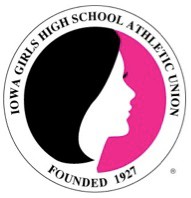 This roster must be brought to the State Basketball Tournament and presented to the usher/volunteer at the Northeast Part of the entrance to Wells Fargo.   This roster is used for PASS GATE entry for your team. Please list your uniformed team members in alphabetical order. A maximum of 23 total members may be in the team party, including a maximum of 15 team members in uniform.  PLEASE NOTE THAT A VIDEO PERSON SHOULD BE INCLUDED WITHIN THE 23 MEMBER SQUAD.  IF THIS VIDEO PERSON IS NOT INCLUDED WITHIN THE 23 MEMBER SQUAD, THE SCHOOL WILL BE BILLED FOR ANY INDIVIDUALS BEYOND THE 23.  THANKS.School:School Nickname:Last  Name	First Name	Uniform #	Grade1.2.3.4.5.6.7.8.9.10.11.12.13.14.15.Head Coach: Asst Coach(s):Other Team Personnel:In addition to the team party of 23, the following individuals may be admitted free of charge: Cheerleaders (list up to six, must be in uniform):Mascot (must be in uniform): Bus Driver:Signature of Athletic Director: